Sempé – Malý Mikuláš a jiné…DOPROVODNÉ PROGRAMY / KALENDÁŘ AKCÍsobota, 12. 5., 17:00 / Mikulášovi přátelé – Přijďte se seznámit / Svět knihy / Výtvarná dílna pro děti všech generací. Koná se na Holešovickém výstavišti.neděle, 13. 5., 15:00 / Den matek / Mikulášovy recepty aneb nadílka francouzských delikates / vaření s Karolínou Kamberskou v zahradě Villa Pellé a jiná překvapení hlavně pro maminkyčtvrtek, 17. 5. od 18:00 / Komentovaná prohlídka výstavy / s odborníkem na kreslený humor Ivanem Hanouskem sobota, 19. 5., 15:00 / Mikulášovy průšvihy - Jak se animuje rvačka? Animátorská dílna s Ultrafun. Rvačky jsou nosným tématem spousty kreslených filmů. Jakými způsoby můžeme zápasit na animačním poli si ukážeme v otevřené dílně.úterý, 22. 5. od 18:00 / Komentovaná prohlídka výstavy a beseda / Sempé – ilustrace, karikatura, vtip / chcete se dozvědět více o kresleném humoru, ilustraci a karikatuře? Nikdo není povolanější, než Pavel Ryška, který vás provede výstavou a pak odkryje Sempého silné stránky. sobota, 26. 5., 15:00 / Mikuláš, Raoul a Marcellin – Křest Sempého knížky Pivoňka (Marcellin Caillou) s nakladatelstvím Baobab. Mikuláš nás seznámí se svými přáteli, červenajícím se chlapečkem Marcellinem a cyklistou Raoulem.čtvrtek, 31. 5. od 18:00 / BESEDA / S humorem nad kresleným humorem / S českými humoristy nad těmi světovými a naopak - Jiří Slíva, Miroslav Barták, Miroslav Kemel, Fefík, Ivan Hanousek pátek, 1. 6., 15:00 / Den dětí / Jak to chodí na plácku / se spontánním fotbalovým zápasem, kejklířem a žonglérem, s cukrovou vatou, zmrzlinou a ochutnávkou francouzského vína. Od 15:00 projekce filmu Mikulášovy patálie v půdním kině. neděle, 10. 6., 13:30 / Mikuláš jede na prázdniny / divadelní skeč spolku Kašpar v zahradě Villa Pellé. Přijďte se podívat, jak to Mikuláš s kamarády rozjíždějí na konci roku! 

neděle, 17. 6., 15:00 / Den otců / Malý Mikuláš v komiksu / Křest původního komiksu a workshop pro děti / Věděli jste, že příběhy malého Mikuláše původně vycházely jako komiks? Nakladatelství Albatros tyto komiksové příběhy vydá souborně, v češtině vůbec poprvé. Přijďte zjistit, jaká dobrodružství malý Mikuláš prožíval, než se z něho stal celosvětově známý rošťák, a zkuste si vytvořit vlastní komiks. sobota, 23. 6. 15:00 / Mikuláš s přáteli v kině / animátorská dílna s Ultrafun / Baví vás kino? Tak si jedno malé společně vytvoříme. Na workshopu si představíme techniku ploškové animace a sehrajeme animovanou dramatickou scénu. 29. 6. a 15. 7. 15:00 / Mikulášovy prázdniny / jak vypadá Mikuláš ve filmu? Stálá součást výstavy – půda Villa Pellé | Redakce občasníku Patlie v Pellé | Jak složit dohromady obrázky a slova a vytvořit tak novinovou maketu? Vyzkoušejte si práci redaktora, sestavte si vlastní noviny, nebo popište svůj NEJVĚTŠÍ PRŮŠVIH. Ten nejlepší bude oceněn. Více informací na www.villapelle.cz.TVŮRČÍ DÍLNY / pro MŠ a ZŠ na objednání / Mikulášovi přátelé a jejich průšvihy 

MŠ předškoláci, 1.stupeň ZŠ
Literárně-tvůrčí dílna s malým Mikulášem a jeho kamarády Augustýnem, Albínem, Celestýnem, Fridolínem, Jáchymem, Kryšpínem, Vendelínem a Viktorínem. Mikuláš a jeho přátelé občas provedou nějakou lumpárnu a jsou z toho velké patálie. Víte, co slovo patálie vlastně znamená? Už jste někdy zažili průšvih? Seznámíme se s celou partou kamarádů. Inspirováni Sempého ilustracemi vytvoříme humorný příběh z vlastního života ve školce nebo ve škole! Zkusíme si živou kresbou nakreslit svého kamaráda nebo dokonce paní učitelky! 2. stupeň ZŠV literárně-tvůrčí dílně se seznámíme s Mikulášem a jeho přáteli. S lehkým humorem si vytvoříme živý obraz lumpárny, možná dojde i na honičku na zahradě! Inspirováni Sempého ilustracemi se pokusíme s nadsázkou a stylizací na způsob karikatury rozfázovat humorný příběh, scénosled. K příběhům se budeme inspirovat společnými humornými zážitky ze života ve škole.s lektorkami Magdalénou Rokosovou a s Annou RejchrtovouDélka tvůrčí dílny: 90 min Kapacita dílny: dle dohody Cena za dílnu: min 1000 Kč/ skupiny nad 17 dětí 60 Kč / dítěKOMENTOVANÉ PROHLÍDKY PRO ŠKOLY 
s Táňou Trávníčkovou / možné dopoledne i odpoledne / 45 min / 40 kč dítěV PRŮBĚHU VÝSTAVY / pro veřejnostStaňte se novinářem, editorem, redaktorem nebo grafikem a přijďte přispět do občasníku Patálie v Pellé! Na půdě-soutěžíme o Nejlépe popsaný průšvih / ve spolupráci s Městskou knihovnou Plácek a jeho tajemství 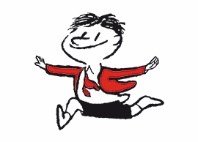 Všichni Mikulášové mají vstup zdarma!Otevírací hodiny: út – pá 13 – 19 / so – ne 11 - 19